Об утверждении Положения о порядкеустановки и содержания мемориальныхдосок и других памятных знаков в Ейскоукрепленском сельском поселенииЩербиновского районаНа основании модельного акта, направленного прокуратурой Щербиновского района от 13 декабря 2023 года № 22-05-23, в соответствии с Федеральным законом от 6 октября 2003 года № 131-ФЗ «Об общих принципах организации местного самоуправления в Российской Федерации», руководствуясь Уставом Ейскоукрепленского сельского поселения Щербиновского района, Совет Ейскоукрепленского сельского поселения Щербиновского района  р е ш и л:1. Утвердить Положение о порядке установки и содержания мемориальных досок и других памятных знаков в Ейскоукрепленском сельском поселении Щербиновского района, согласно приложению.2. Разместить настоящее решение на официальном сайте администрации Ейскоукрепленского сельского поселения Щербиновского района.3. Опубликовать настоящее решение в периодическом печатном издании «Информационный бюллетень администрации Ейскоукрепленского сельского поселения Щербиновского района».4. Контроль за выполнением настоящего решения возложить на главу Ейскоукрепленского сельского поселения Щербиновского района С.П. Рассолову.5. Настоящее решение вступает в силу на следующий день после его официального опубликования.ГлаваЕйскоукрепленского сельского поселения Щербиновского района                                                                       С.П. РассоловаПРИЛОЖЕНИЕУТВЕРЖДЕНОрешением СоветаЕйскоукрепленского сельскогопоселения Щербиновского районаот 01.02.2024 г. № 1ПОЛОЖЕНИЕо порядке установки и содержания мемориальныхдосок и других памятных знаков в Ейскоукрепленском сельском поселении Щербиновского районаРаздел 1. Общие положения1.1. Настоящее Положение о порядке установки и содержания мемориальных досок и других памятных знаков в Ейскоукрепленском сельском поселении Щербиновского района (далее – Положение) устанавливает единый порядок принятия решений об установке и содержании мемориальных досок и других памятных знаков на зданиях, сооружениях и иных архитектурных объектах, находящихся в муниципальной собственности в Ейскоукрепленского сельского поселения Щербиновского района, а также правила их установки и содержания.1.2. В настоящем Положении используются следующие основные понятия:1) мемориальная доска - архитектурно-скульптурное произведение малой формы, представляющее собой плиту, выполненную из долговечных материалов, с текстом и (или) изображением, увековечивающую память о каком-либо историческом событии, выдающейся личности;2) другие памятные знаки - информационные доски (таблички), информирующие об историческом событии или указывающие на места расположения несохранившихся зданий, сооружений и других архитектурных объектов, являющихся памятниками истории, культуры или архитектуры, либо поясняющие наименование улиц, а также историю улиц, подвергшихся переименованию.Раздел 2. Критерии, являющиеся основанием для принятиярешения об установке мемориальной доскиили другого памятного знака2.1. Критериями, являющимися основанием для принятия решения об увековечивании памяти, являются:значимость события в истории Ейскоукрепленского сельского поселения Щербиновского района;наличие у гражданина официально признанных выдающихся заслуг, высокого профессионального мастерства в определенной сфере деятельности, принесших значительную пользу Ейскоукрепленскому сельскому поселению Щербиновского района, Краснодарскому краю, Российской Федерации;проведение гражданином в течение длительного времени активной общественной, благотворительной и иной деятельности, способствовавшей развитию Ейскоукрепленскому сельскому поселению Щербиновского района, повышению его престижа и авторитета.2.2. Мемориальная доска или другой памятный знак может быть установлен на здании (около здания) муниципального учреждения, организации или предприятия, получившего имя выдающегося деятеля.Раздел 3. Порядок внесения предложенийпо установке мемориальных досок и памятных знаков3.1. Вопросы увековечивания памяти посредством установки мемориальных досок и других памятных знаков в Ейскоукрепленском сельском поселении Щербиновского района (далее – поселение) рассматривает межведомственная топонимическая комиссия Ейскоукрепленского сельского поселения Щербиновского района (далее - Комиссия).3.2. Мотивированные предложения об установке мемориальной доски или другого памятного знака могут исходить от группы граждан, юридических лиц, творческих и иных коллективов, общественных объединений и политических партий, органов государственной власти, органов местного самоуправления.3.3. К предложению (ходатайству) об установке мемориальной доски или другого памятного знака прилагаются:1) сведения о предполагаемом месте установки мемориальной доски или другого памятного знака с фотофиксацией здания, сооружения, иного архитектурного объекта и места установки;2) обоснование установки мемориальной доски, памятного знака;3) краткая историческая или историко-биографическая справка о событии, выдающейся личности;4) копии архивных, наградных документов, подтверждающих достоверность события или заслуги увековечиваемого лица;5) документы, подтверждающие факт проживания и (или) работы лица, память о котором увековечивается, в данном здании;6) предложения по тексту надписи и (или) надписи и изображения (эскиз, макет);7) письменное разрешение (согласование) собственника здания, сооружения, иного архитектурного объекта на котором предполагается установка мемориальной доски, памятного знака;8) сведения об источнике финансирования работ по проектированию, изготовлению, установке и обеспечению торжественного открытия мемориальной доски или памятного знака.3.4. Предложения, поступающие от граждан, должны содержать фамилии, полные имена, отчества граждан, адреса места жительства, номера контактных телефонов, адреса электронной почты (при наличии); от юридических лиц - полное наименование юридического лица, юридический и фактический адрес, контактный телефон, адрес электронной почты (при наличии).Раздел 4. Порядок рассмотрения предложенийи принятия решений по установке мемориальныхдосок и памятных знаков4.1. Все предложения об установке мемориальных досок и памятных знаков направляются главе Ейскоукрепленского сельского поселения Щербиновского района (далее - Глава), который передает их для рассмотрения в Комиссию.4.2. Комиссия по поручению Главы рассматривает поступившие предложения в месячный срок со дня поступления в комиссию и представляет Главе протокол с мотивированным заключением.В случае создания мемориальных досок или памятных знаков за счет бюджета поселения заключение о целесообразности проектирования и установки мемориальной доски или памятного знака принимается Комиссией с учетом финансово-экономического обоснования, подписанного начальником финансового отдела администрации Ейскоукрепленского сельского поселения Щербиновского района (далее – администрация).4.3. Глава на основании протокола Комиссии с мотивированным заключением вносит в Совет Ейскоукрепленского сельского поселения Щербиновского района (далее – Совет) предложение о рассмотрении вопроса об установке мемориальной доски, памятного знака на территории поселения с приложением документов, указанных в разделе 3 настоящего Положения.4.4. Материалы, представленные Главой в Совет, подлежат предварительному рассмотрению на заседании постоянной комиссии Совета.4.5. Решение Совета об установке мемориальной доски, памятного знака принимается на заседании Совета и подлежит официальному опубликованию.В решении Совета должна содержаться ссылка на инициатора установки мемориальной доски или памятного знака, адрес установки, содержание надписи, источник финансирования работ по проектированию, изготовлению и установке.4.6. О принятом решении Совета, указанном в пункте 4.5 Положения, Глава информирует инициатора установки мемориальной доски или памятного знака в течение 5 рабочих дней со для принятия такого решения. Раздел 5. Общие требования к установке мемориальных досок, памятных знаков5.1. Архитектурно-художественное решение мемориальной доски или памятного знака не должно противоречить характеру места их установки, особенностям среды, в которую они привносятся как новый элемент.5.2. Основными требованиями к установке мемориальных досок и памятных знаков являются:1) размер мемориальной доски, памятного знака определяется объемом помещаемой информации, наличием портретного изображения, декоративных элементов и должен быть соразмерен зданию, сооружению или иному архитектурному объекту, на котором они устанавливаются;2) текст мемориальной доски, памятного знака излагается на русском языке, должен в лаконичной форме содержать характеристику увековечиваемого события (факта), либо периода жизни (деятельности) лица, которому посвящена мемориальная доска, с полным указанием его фамилии, имени и отчества. В тексте обязательны даты, конкретизирующие время причастности лица или события к месту установки мемориальной доски, памятного знака;3) в композицию мемориальной доски, помимо текста, могут быть включены портретные изображения, декоративные элементы, подсветка, приспособление для возложения цветов;4) изготовление мемориальных досок и памятных знаков производится из качественных долговечных материалов (мрамор, гранит, чугун, бронза и др.).Раздел 6. Правила установки мемориальныхдосок и памятных знаков6.1. Мемориальные доски, памятные знаки устанавливаются на фасадах, в интерьерах зданий, сооружений и иных архитектурных объектов, связанных с важными историческими событиями, жизнью и деятельностью выдающихся лиц.6.2. Мемориальные доски и памятные знаки устанавливаются на хорошо просматриваемых местах.6.3. Установка мемориальных досок, памятных знаков осуществляется за счет собственных или привлеченных средств инициирующей стороны.В соответствии с решением Совета мемориальные доски и памятные знаки на территории поселения могут устанавливаться также за счет средств бюджета поселения в случае, если инициирующей стороной выступают органы местного самоуправления поселения.6.4. Официальное открытие мемориальных досок и памятных знаков производится на специальной торжественной церемонии с привлечением общественности.Раздел 7. Содержание и учет мемориальных досоки памятных знаков7.1. Мемориальные доски и другие памятные знаки, установленные на зданиях, сооружениях и иных архитектурных объектах, находящихся в муниципальной собственности поселения, принимаются в муниципальную собственность.7.2. Содержание, реставрация и ремонт мемориальных досок и других памятных знаков, являющихся объектами муниципальной собственности, производится за счет средств бюджета поселения.7.3. Учреждения и организации, на фасадах, на территории или в интерьерах зданий которых расположены мемориальные доски, другие памятные знаки, могут обеспечивать их сохранность, содержание, реставрацию и ремонт на основании соглашений, заключенным между ними и собственником.7.4. Контроль за установкой в соответствии с настоящим Положением и состоянием мемориальных досок и других памятных знаков осуществляет администрация поселения.В целях осуществления контроля администрация ведет реестр установленных на территории поселения мемориальных досок и других памятных знаков.Раздел 8. Демонтаж мемориальных досок и памятных знаков8.1. Мемориальные доски и другие памятные знаки демонтируются:1) при проведении работ по ремонту и реставрации мемориальной доски и другого памятного знака, либо здания, сооружения, иного архитектурного объекта, на фасаде которого установлена мемориальная доска, памятный знак - на период проведения указанных работ;2) при полном разрушении мемориальной доски, другого памятного знака;3) при разрушении, сносе здания, сооружения или иного архитектурного объекта, на котором установлены мемориальная доска или другой памятный знак;4) при установке мемориальной доски и другого памятного знака с нарушением требований настоящего Положения.8.2. Инициатором демонтажа мемориальной доски, другого памятного знака вправе выступать инициатор их установки, Глава, администрация, Совет.8.3. В случае необходимости проведения работ по ремонту, реставрации мемориальной доски и другого памятного знака, либо здания, сооружения, иного архитектурного объекта, на фасаде которого установлена мемориальная доска, памятный знак, временный демонтаж мемориальной доски, памятного знака осуществляется на основании постановления администрации.Постановление администрации принимается на основании ходатайства с указанием цели, предполагаемой даты и периода демонтажа, поданного на имя Главы инициатором демонтажа, в срок за один месяц до предполагаемой даты демонтажа.После завершения ремонтно-реставрационных работ мемориальная доска или другой памятный знак устанавливаются на прежнем месте.8.4. В случае, если ранее установленная мемориальная доска или памятный знак подлежат демонтажу вследствие утраты первоначального вида и невозможности восстановления, инициатор их установки имеет право установить взамен демонтированных мемориальную доску или памятный знак по тому же эскизному проекту.8.5. Полный демонтаж мемориальной доски, другого памятного знака осуществляется на основании решения Совета, принятого по инициативе администрации.8.6. Финансирование работ по демонтажу мемориальной доски, памятного знака осуществляется за счет средств бюджета поселения.8.7. При производстве ремонтных работ зданий, сооружений и иных объектов, в случае необходимости временного демонтажа мемориальных досок или памятных знаков их сохранность обеспечивает администрация.8.8. Демонтаж либо перенос мемориальных досок, других памятных знаков в целях информационно-рекламного оформления не допускается.Раздел 9. Заключительные положения9.1. За причинение вреда мемориальным доскам и другим памятным знакам, а также за причинение вреда зданиям, сооружениям и иным архитектурным объектам вследствие самовольной установки мемориальной доски или другого памятного знака, виновные лица несут ответственность в соответствии с действующим законодательством.ГлаваЕйскоукрепленского сельского поселения Щербиновского района                                                                 С.П. Рассолова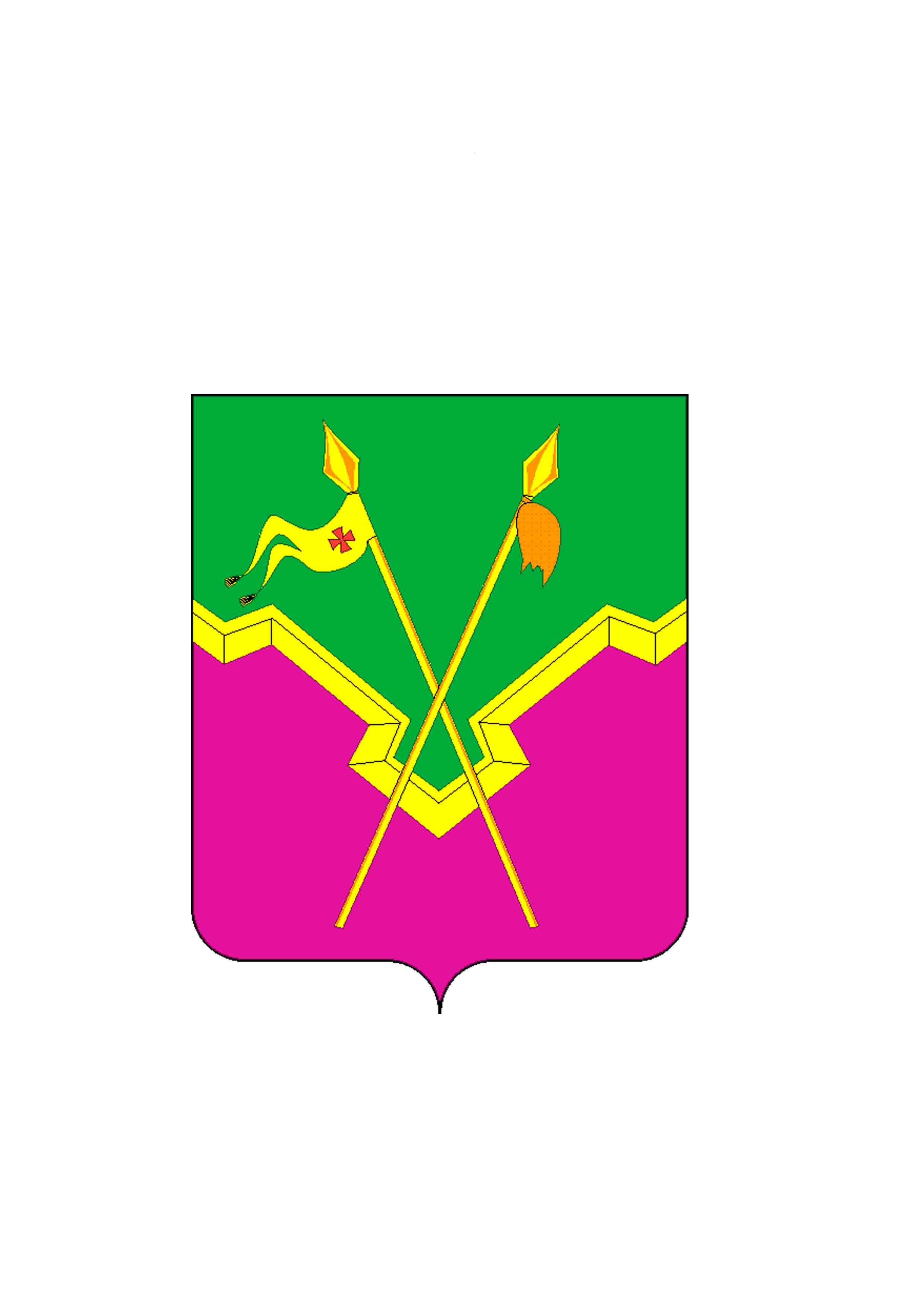 СОВЕТ ЕЙСКОУКРЕПЛЕНСКОГО СЕЛЬСКОГО ПОСЕЛЕНИЯ ЩЕРБИНОВСКОГО РАЙОНА ЧЕТВЕРТОГО СОЗЫВАПЯТЬДЕСЯТ ВОСЬМАЯ СЕССИЯРЕШЕНИЕСОВЕТ ЕЙСКОУКРЕПЛЕНСКОГО СЕЛЬСКОГО ПОСЕЛЕНИЯ ЩЕРБИНОВСКОГО РАЙОНА ЧЕТВЕРТОГО СОЗЫВАПЯТЬДЕСЯТ ВОСЬМАЯ СЕССИЯРЕШЕНИЕот 01.02.2024                                                 № 1село Ейское Укреплениесело Ейское Укрепление